Что нужно знать о материнском (семейном) капиталеМатеринский (семейный) капитал – это мера государственной поддержки российских семей, в которых с 2007 по 2021 год включительно родился (был усыновлен) второй ребенок (либо третий ребенок или последующие дети, если при рождении (усыновлении) второго ребенка право на получение этих средств не оформлялось).С 2020 года семья, при рождении первого ребенка, получает право на материнский (семейный) капитал. С 1 января 2020 года размер материнского (семейного) капитала составляет 466 617 рублей. При рождении второго ребенка материнский (семейный) капитал увеличивается на 150 000 рублей. Таким образом, общий размер материнского капитала для семьи с двумя детьми составит 616 617 рублей. И в дальнейшем он будет ежегодно индексироваться.Если в семье сейчас есть ребенок, то после рождения второго материнский капитал должен предоставляться уже в новом, увеличенном размере - 616 617 рублей.При рождении третьего ребенка государство "гасит" за семью 450 000 рублей ее ипотечного кредита. То есть в целом семья с тремя детьми сможет при помощи государства вложить в решение своей жилищной проблемы свыше одного миллиона рублей. Полезные факты:право на получение материнского (семейного) капитала предоставляется только один раз;материнский (семейный) капитал индексируется государством, изменение его размера не влечет замену сертификата;срок обращения в ПФР с заявлением о выдаче государственного сертификата на материнский (семейный) капитал после рождения (усыновления) второго (третьего или последующего ребенка) не ограничен;заявление о распоряжении средствами (частью средств) материнского капитала может быть подано в любое время по истечении трех лет со дня рождения (усыновления) второго (третьего или последующего) ребенка. Если необходимо использовать средства материнского капитала на оплату первоначального взноса по жилищному кредиту или займу, а также на оплату основного долга и процентов по кредиту (займу) на приобретение или строительство жилья, на оплату содержания ребенка (детей) и (или) присмотра и ухода за ребенком (детьми) в организации, реализующей образовательные программы дошкольного образования, на приобретение товаров и услуг для социальной адаптации и интеграции в общество ребёнка-инвалида (детей-инвалидов) или на ежемесячную выплату, то капиталом можно воспользоваться в любое время после рождения или усыновления ребенка, с рождением (усыновлением) которого возникло право на получение сертификата;материнский (семейный) капитал освобождается от налога на доходы физических лиц;сертификат действителен только при предъявлении документа, удостоверяющего личность.действие сертификата прекращается в случае смерти владельца, лишения его родительских прав в отношении ребенка, в связи с рождением или усыновлением которого возникло право на получение материнского капитала, совершения им в отношении своего ребенка (детей) умышленного преступления, относящегося к преступлениям против личности, а также в случае отмены усыновления ребенка, в связи с усыновлением которого возникло право на материнский капитал, или в связи с использованием средств материнского (семейного) капитала в полном объеме;в случае утраты сертификата можно получить его дубликат;средства материнского капитала можно получить только по безналичному расчету. Любые схемы обналичивания этих средств являются незаконными. При этом владелец сертификата на материнский капитал, который соглашается принять участие в схемах обналичивания, идет на совершение противоправного акта и может быть признан соучастником преступления по факту нецелевого использования государственных средств.Программа по выплате материнского капитала продлена до 2026 года.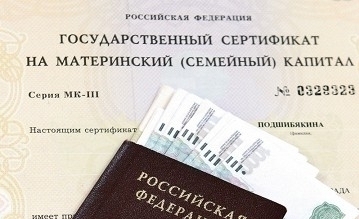 